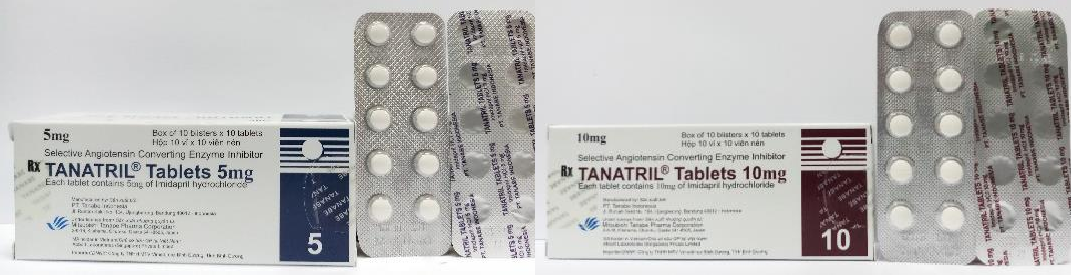 A - Các thuốc nhìn giống nhau, đọc giống nhau (LASA)A - Các thuốc nhìn giống nhau, đọc giống nhau (LASA)A - Các thuốc nhìn giống nhau, đọc giống nhau (LASA)A - Các thuốc nhìn giống nhau, đọc giống nhau (LASA)A - Các thuốc nhìn giống nhau, đọc giống nhau (LASA)A - Các thuốc nhìn giống nhau, đọc giống nhau (LASA)STTTên thuốcTên thuốcTên thuốcTên thuốcGhi chú1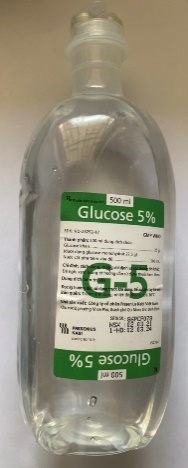 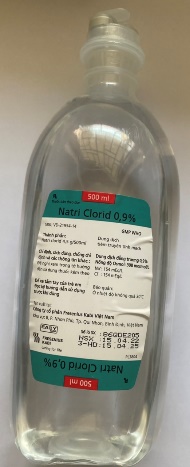 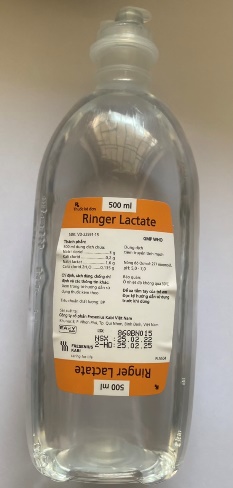 Cùng NSX, hình dạng, kích thước chai giống nhau, cùng dạng bào chế, thể tích. khác hoạt chất.Glucose 5%Natri clorid 0.9%Natri clorid 0.9%Ringer lactat2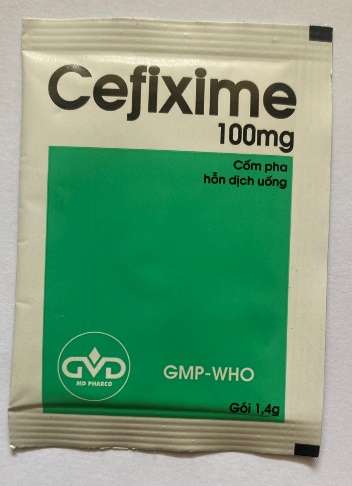 Cefixim 100mgCefixim 100mg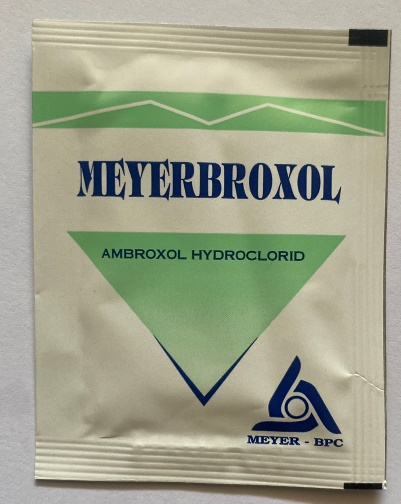 MeyerbroxolMeyerbroxolCùng dạng gói, dạng bào chế,gói màu xanh,khác hoạt chất, khác hàm lượng(Cefixim)(Cefixim)(Amboxol)(Amboxol)3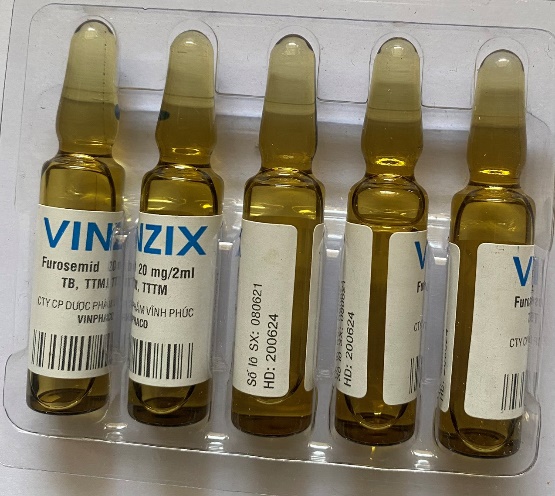 Vinzix(furosemid)Vinzix(furosemid)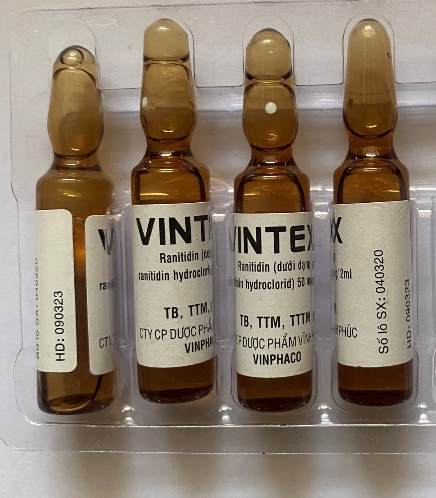 Vintex(Ranitidin)Vintex(Ranitidin)Cùng dạng ống, kích thước giống nhau, máu nâu, cùng nhà sản xuất, chữ đầu tên thuốc đọc giống nhau, hoạt chất khác nhau. 4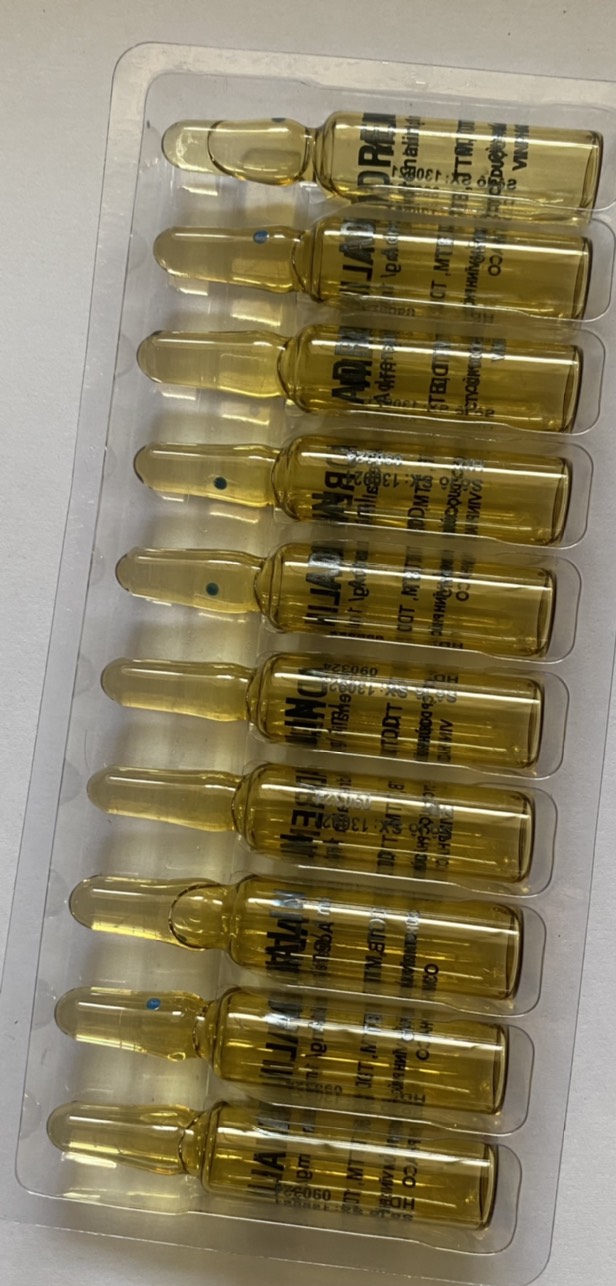 Adrenalin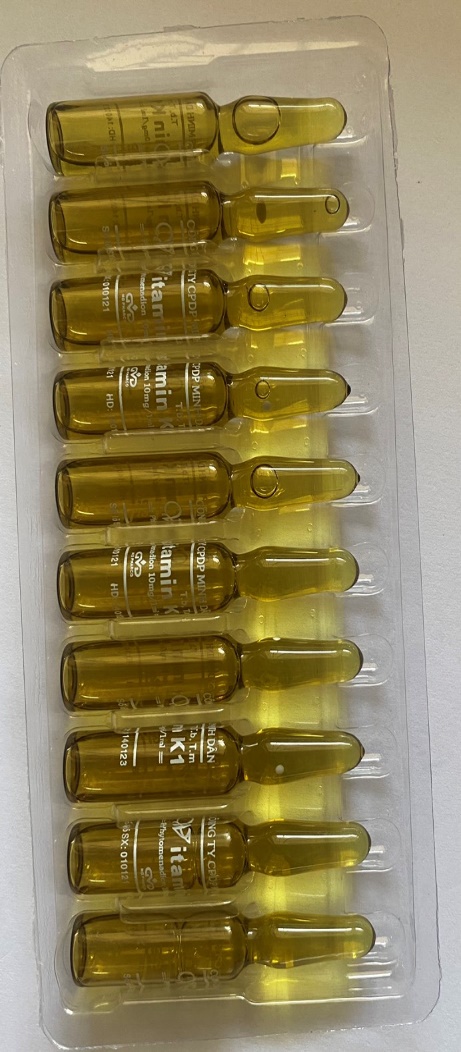 Vitamin K1Cùng dạng bào chế, cùng quy cách đóng gói vỷ 10 ống, ống màu nâu, khác hoạt chất, hàm lượng5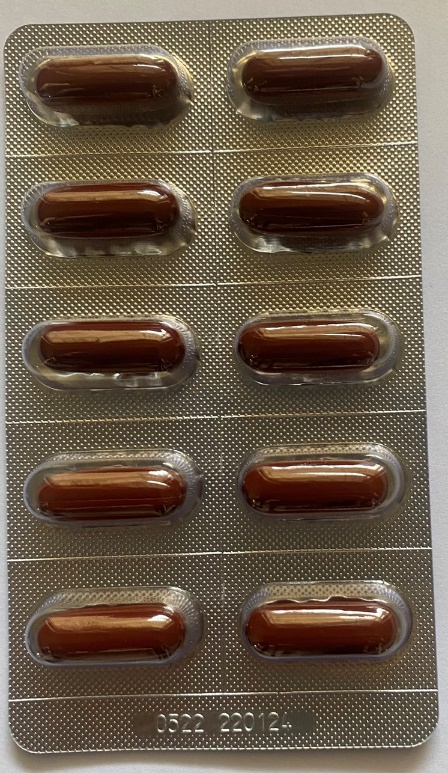 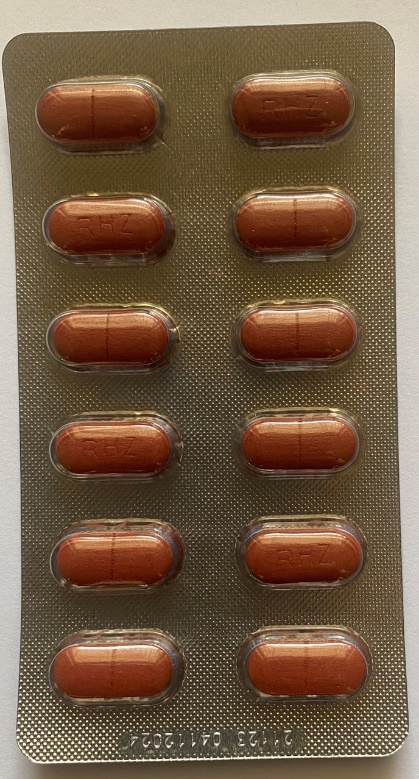 Cùng dạng viên nén, màu nâu, ép trong vỉ thuốc, khác hoạt chất, vì hình dạng viên thuốc, số lượng viên mỗi vỉBoganicTubezid6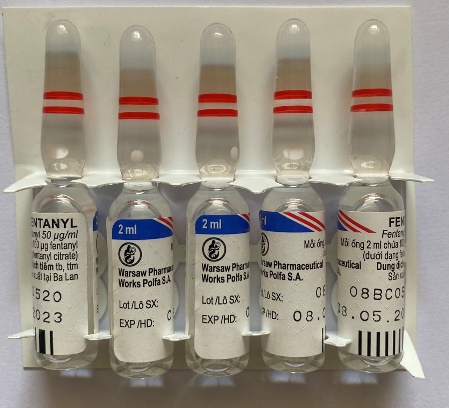 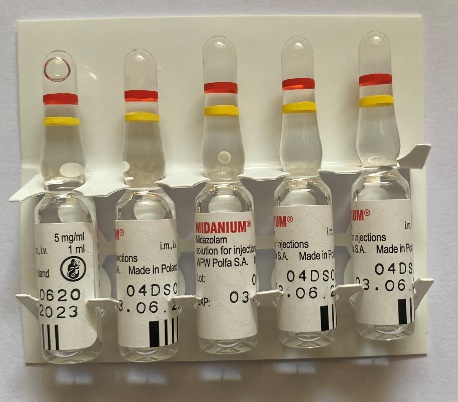 Cùng dạng bào chế, hình thức ống giống nhau, cùng kích thước. đều là thuốc dùng trong thở máy, khác nhau về hoạt chất,   màu chữ trên thuốc, FentanylMidanium7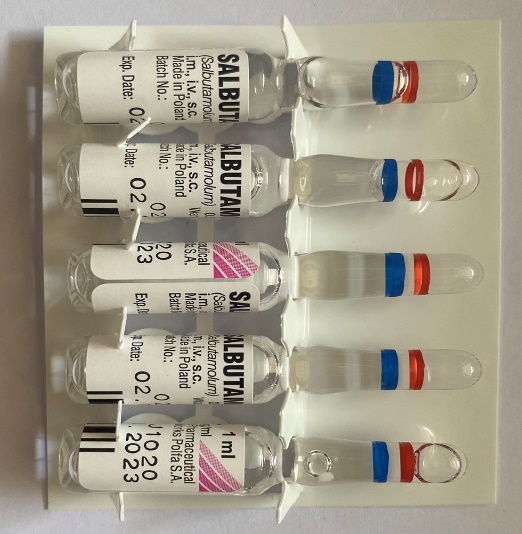 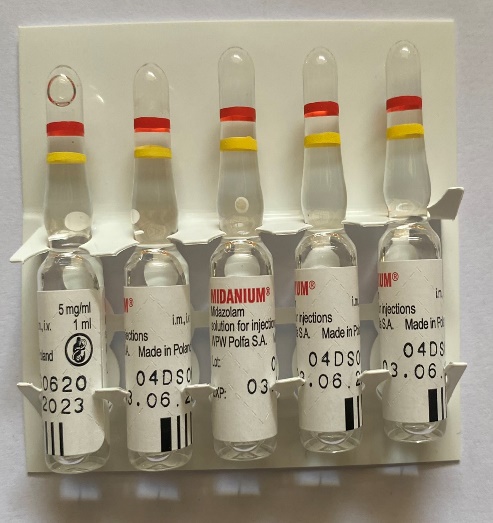 Cùng dạng bào chế, hình thức ống giống nhau, cùng kích thước. khác nhau về hoạt chất,   màu chữ trên thuốc           SalbutamolMidanium8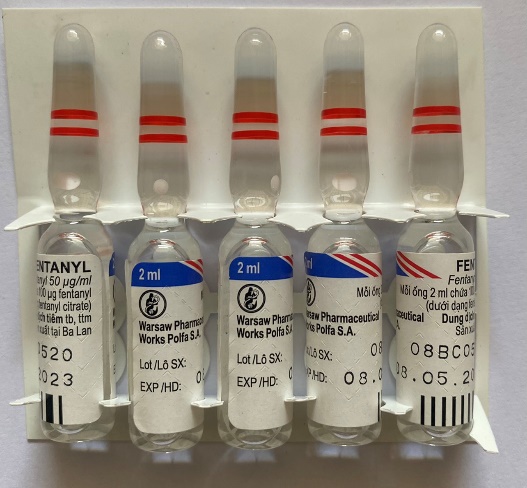 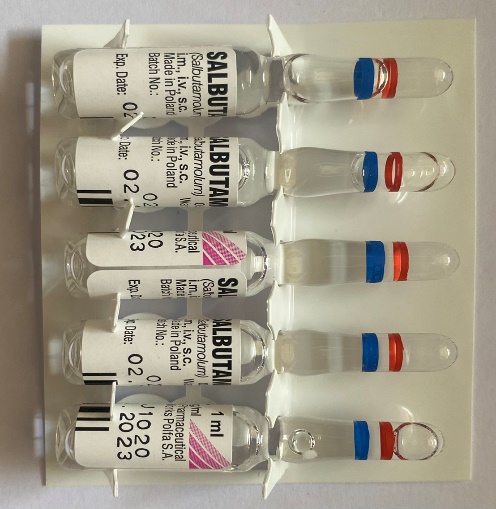 Cùng dạng bào chế, hình thức ống giống nhau, cùng kích thước. khác nhau về hoạt chất,   màu chữ trên thuốc, Fentanyl SalbutamolThyrozol 5mgThyrozol 10mg(Thiamazole)(Thiamazole)9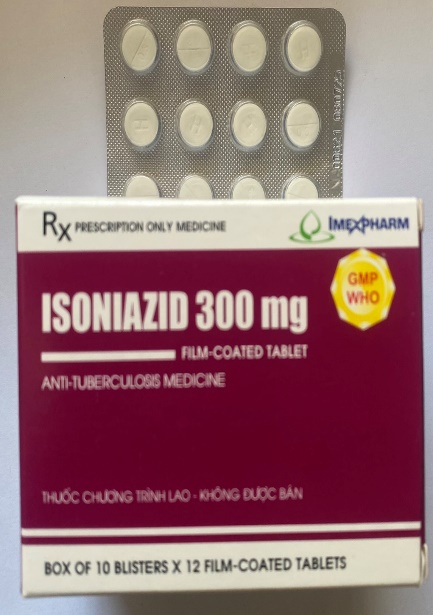 Isoniazid 300mg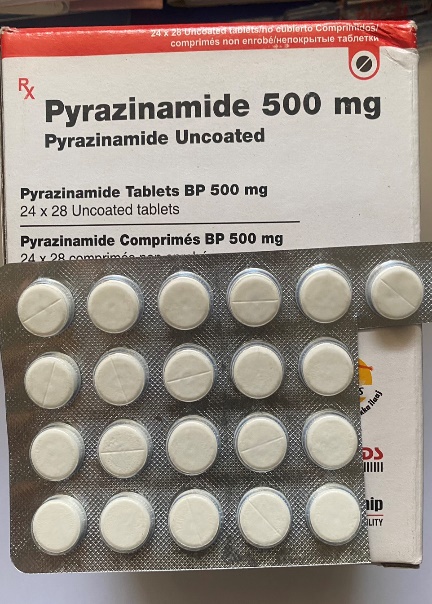 Pyrazinamid 500mgCùng là thuốc lao, vỷ màu trắng, kích thước và màu sắc viên giống nhau, khác nhau về NSX, hoạt chất, lượng10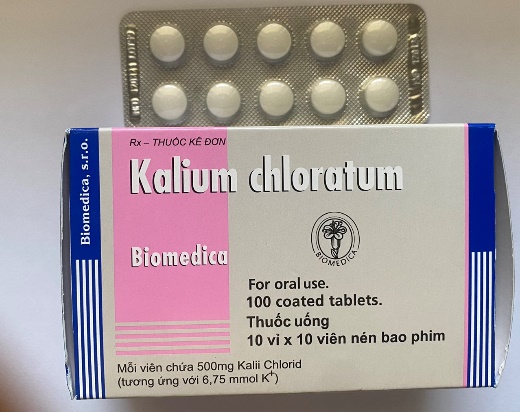 Kalium cloratum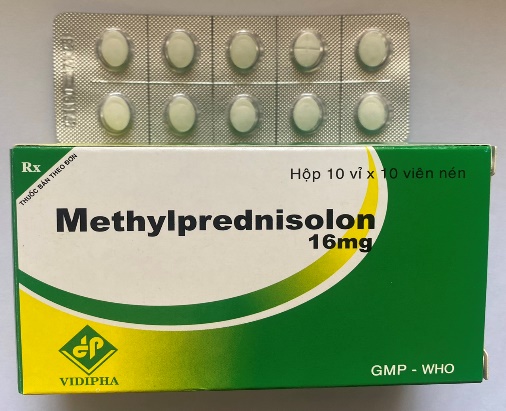 MethylprednisolonCùng dạng bào chế, màu sắc viên, quy cách đóng gói vỷ 10 viên. Khác nhau NSX,  hoạt chất, khác hàm lượng11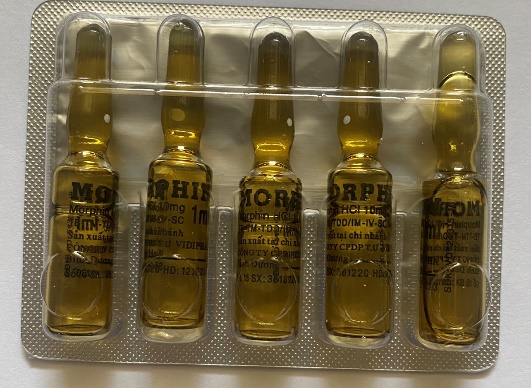 Morphin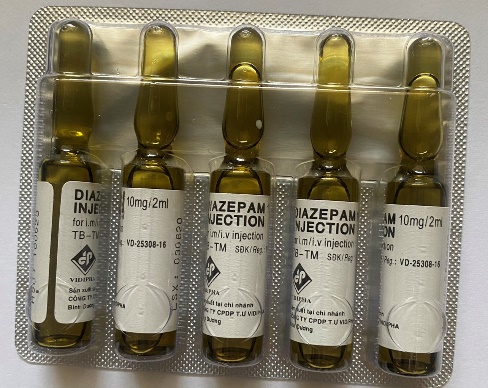 DiazepamCùng quy cách đóng gói, hình dạng, kích thước, máu sắc, trong vỷ nhựa có bao lớp thiếc. Cùng để trong tủ thuốc Hướng thần gây nghiệnKhác nhau về hoạt chất